                                                                                           Приложение 2к Решению Собрания депутатов                                                                                           Миасского городского округа                                                                                           от 03.08.2018 г. № 8Схема расположения улицы Ягоднаяв с. Сыростан Миасского городского округа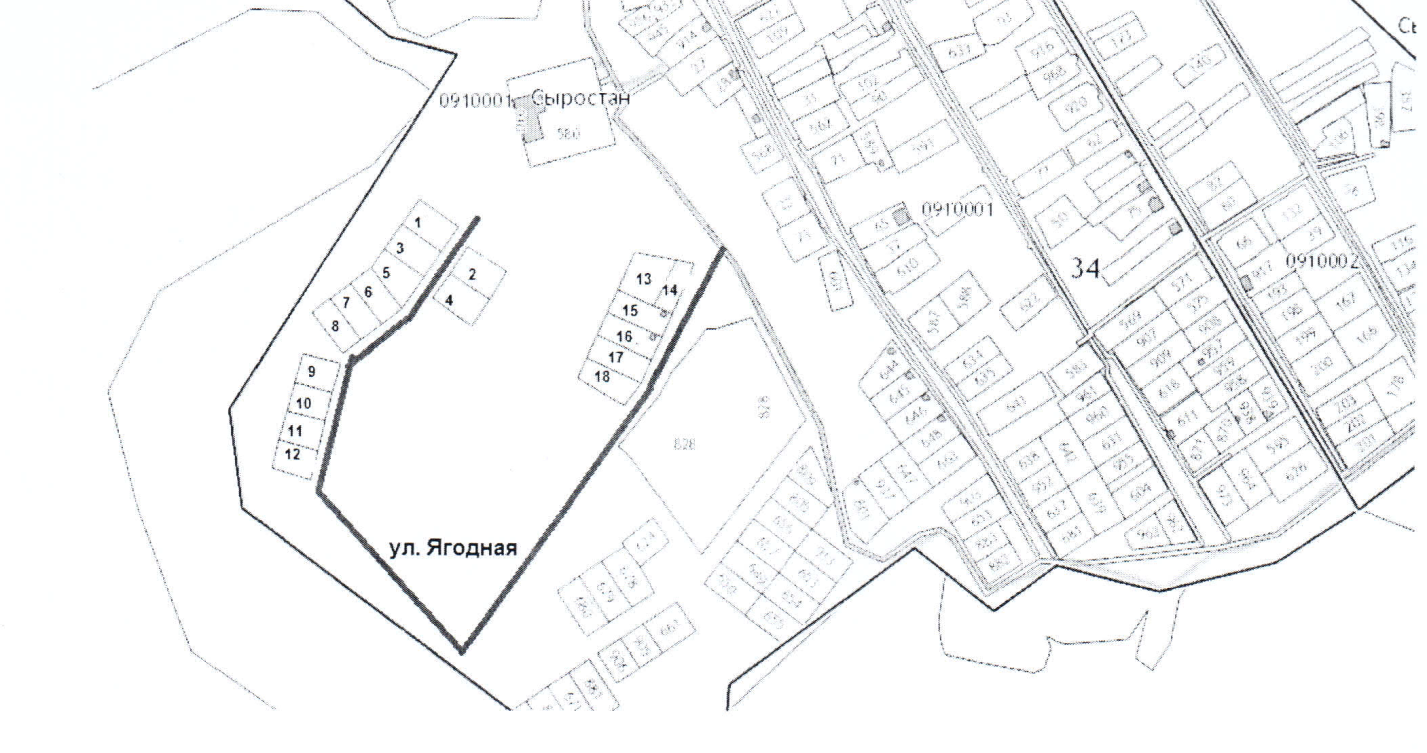 Условные обозначения:№1 - №18 - номера земельных участков по ул. Ягодная